         ҠАРАР                                		                ПОСТАНОВЛЕНИЕОб утверждении порядка размещения, разработки и утверждения схемы размещения нестационарных торговых объектов (объектов по оказанию услуг) на территории сельского поселения Староянтузовский сельсовет муниципального района Дюртюлинский район Республики Башкортостан	В соответствии со ст.10 Федерального закона от 28 декабря 2009 года № 381-ФЗ «Об основах государственного регулирования торговой деятельности в Российской Федерации», руководствуясь постановлением Правительства Республики Башкортостан от 12 октября 2021 года № 511 «О порядке разработки и утверждения органами местного самоуправления схемы размещения нестационарных торговых объектов», ПОСТАНОВЛЯЮ:	1. Утвердить Положение о порядке размещения нестационарных торговых объектов (объектов по оказанию услуг) на территории сельского поселения Староянтузовский сельсовет муниципального района Дюртюлинский район Республики Башкортостан (Приложение №1).	2. Утвердить Порядок разработки и утверждения схем размещения нестационарных торговых объектов (объектов по оказанию услуг) на территории сельского поселения Староянтузовский сельсовет муниципального района Дюртюлинскийрайон Республики Башкортостан (Приложение № 2).3. Утвердить схему размещения нестационарных торговых объектов (объектов по оказанию услуг) на территории сельского поселения Староянтузовский сельсовет муниципального района Дюртюлинский район Республики Башкортостан (Приложение №3).4. Утвердить Порядок организации и проведения открытого конкурса на право заключения договора на размещение нестационарного торгового объекта (объекта по оказанию услуг) на территории сельского поселения Староянтузовский сельсовет муниципального района Дюртюлинский район Республики Башкортостан (Приложение № 4).5. Утвердить Порядок определения платы за место размещения нестационарного торгового объекта (объекта по оказанию услуг) на территории сельского поселения Староянтузовский сельсовет муниципального района Дюртюлинский район (Приложение № 5).	6. Признать утратившими силу постановления главы сельского поселения Староянтузовский сельсовет муниципального района Дюртюлинский район Республики Башкортостан от 02.08.2022 г. № 41 «Об утверждении Положения о порядке размещения нестационарных торговых объектов (объектов по оказанию услуг) на территории сельского поселения Староянтузовский сельсовет муниципального района Дюртюлинский район Республики Башкортостан»; от 02.0.2022 г. № 47 «Об утверждении схемы размещения нестационарных торговых объектов на территории сельского поселения Староянтузовский сельсовет муниципального района Дюртюлинский район Республики Башкортостан».	7. Данное постановление обнародовать на информационном стенде в здании администрации Староянтузовского сельсовета Дюртюлинского района Республики Башкортостан по адресу: с.Староянтузово, ул.Советская, 7 и на официальном сайте в сети «Интернет».          8. Контроль за исполнением настоящего постановления оставляю за собой.Глава сельского поселения                                                            Р.Х.Галяуовс.Староянтузово16 декабря 2022 года№ 71Приложение №1к постановлению  главы сельского поселения Староянтузовский сельсовет муниципального района Дюртюлинский районРеспублики Башкортостан от 16 декабря 2022 г. № 71Положениео порядке размещения нестационарных торговых объектов (объектов по оказанию услуг) на территории сельского поселения Староянтузовский сельсовет муниципального района Дюртюлинский район Республики Башкортостан1. Общие положения1.1. Настоящее Положение разработано в соответствии с законодательством Российской Федерации и Республики Башкортостан, действующими отраслевыми нормами и правилами, регламентирующими порядок организации торговли (оказания услуг) населению, в целях дальнейшего упорядочения размещения нестационарных торговых объектов (объектов по оказанию услуг) на территориисельского поселения Староянтузовский сельсовет муниципального района Дюртюлинский район Республики Башкортостан (далее – сельское поселение). 1.2. Настоящее Положение определяет порядок и основания для размещения нестационарных торговых объектов (объектов по оказанию услуг) на земельных участках находящихся в муниципальной собственности, а также земельных участках, государственная собственность на которые не разграничена, а также в зданиях, строениях, сооружениях, находящихся в муниципальной собственности, на территории сельского поселения. 1.3. Размещение нестационарных торговых объектов (объектов по оказанию услуг) осуществляется на основании результатов открытого конкурса на право заключения договора на размещение нестационарного торгового объекта (объекта по оказанию услуг), в соответствии с утвержденной Администрацией сельского поселения Староянтузовский сельсовет муниципального района Дюртюлинский район Республики Башкортостан (далее –Администрация) схемой размещения нестационарных торговых объектов (объектов по оказанию услуг) (далее - Схема размещения). 1.4. Требования, предусмотренные настоящим Порядком, не распространяются на отношения, связанные с размещением нестационарных торговых объектов, находящихся на ярмарках, в пределах территорий розничных рынков, в зданиях, строениях и сооружениях, а также на нестационарные торговые объекты, размещаемые при проведении праздничных, культурно-массовых, спортивно-зрелищных и иных массовых мероприятий, имеющих краткосрочный характер.1.5. В случае обращения субъектов малого и среднего предпринимательства, осуществляющих деятельность в нестационарных торговых объектах в соответствии с договорами на размещение нестационарного торгового объекта и иными договорами, заключенными в порядке, установленном законодательством, между Администрацией и хозяйствующим субъектом, предметом которых является предоставление мест для размещения нестационарных торговых объектов в соответствии со схемой, сроки действия вышеуказанных договоров продлеваютсяна срок до 7 лет без проведения торгов, изменения цены договоров.2. Основные понятия и их определенияВ настоящем Положении применяются следующие основные понятия: 2.1. Нестационарный торговый объект (объект по оказанию услуг) – торговый объект, объект по оказанию услуг общественного питания (в том числе летние кафе), бытового обслуживания и т.п., представляющий собой временное сооружение или временную конструкцию, не связанные прочно с земельным участком вне зависимости от присоединения или неприсоединения к сетям инженерно-технического обеспечения, в том числе передвижное (мобильное) сооружение. К нестационарным торговым объектам (объектам по оказанию услуг) относят павильоны, киоски, в том числе в составе временных остановочных павильонов, палатки, торговые автоматы, летние кафе и иные временные объекты. 2.2. Нестационарный передвижной торговый объект (объект по оказанию услуг) - лоток, автомагазин, автофургон, автолавка, автоцистерна, тележка и т.п. 2.3. Субъект розничной торговли, услуг общественного питания, бытовых услуг и т.п. - юридическое лицо или индивидуальный предприниматель, зарегистрированные в установленном законом порядке, осуществляющие деятельность по розничной торговле, оказанию услуг общественного питания, бытовых услуг и т.п. (далее – Субъект). 2.4. Победитель отрытого конкурса – Субъект, получивший право на размещение нестационарного торгового объекта (объекта по оказанию услуг) (далее – Победитель конкурса). 2.5. Протокол об итогах открытого конкурса – документ, фиксирующий результат проведения открытого конкурса на право заключения договора на размещение нестационарного торгового объекта (объекта по оказанию услуг). 2.6. Договор на право размещения нестационарного торгового объекта (объекта по оказанию услуг) – письменное соглашение, заключенное Администрацией с Победителем конкурса (далее – договор на размещение). Определение иных понятий регламентируется действующим законодательством, государственными (национальными) стандартами, отраслевыми нормами и правилами. 3. Общие требования  к размещению нестационарных торговых объектов(объектов по оказанию услуг)3.1. Настоящие требования распространяются на нестационарные торговые объекты (объекты по оказанию услуг), размещаемые на земельных участках, зданиях, строениях и сооружениях, находящихся в муниципальной собственности на территории сельского поселения. 3.2. Субъект обязан устанавливать нестационарный торговый объект (объект по оказанию услуг) строго в месте, определенном Схемой размещения. 3.3. Размещение и планировка нестационарных торговых объектов (объектов по оказанию услуг), их техническая оснащенность должны отвечать противопожарным, санитарным, экологическим, архитектурным и другим установленным нормам и правилам, а также обеспечивать Субъекту возможность соблюдения требуемых законодательством условий приема, хранения и отпуска товаров, соблюдения условий труда и правил личной гигиены работников. 3.4. Размещаемые нестационарные торговые объекты (объекты по оказанию услуг) не должны препятствовать проезду пожарного и медицинского транспорта, транспортных средств Министерства Российской Федерации по делам гражданской обороны, чрезвычайным ситуациям и ликвидации последствий стихийных бедствий к существующим зданиям, строениям и сооружениям. 3.5. Уборка территории, прилегающей к нестационарному торговому объекту (объекту по оказанию услуг), должна производиться в соответствии с действующими правилами благоустройства и требованиями в сфере санитарно-эпидемиологического благополучия населения. Не допускается осуществлять складирование товара, упаковок, мусора на элементах благоустройства, крышах нестационарных торговых объектов (объектов по оказанию услуг) и прилегающей к ним территории. 3.6. Сведения по нестационарным торговым объектам (объектам по оказанию услуг) вносятся в торговый реестр  сельского поселения. 4. Порядок размещения и эксплуатации нестационарных торговых объектов(объектов по оказанию услуг)4.1. Субъекты, желающие разместить нестационарный торговый объект (объект по оказанию услуг) на территории  сельского поселения согласно утвержденной Схеме размещения, принимают участие в открытом конкурсе на право заключения договора на размещение нестационарного торгового объекта (объекта по оказанию услуг) в соответствии с Порядком, указанным в приложении № 2 к настоящему Положению. 4.2. По итогам открытого конкурса между Администрацией и Победителем конкурса заключается договор на размещение нестационарного торгового объекта (объекта по оказанию услуг). Договор заключается на срок не более 7 лет.4.3. Основанием для установки Субъектом нестационарного торгового объекта (объекта по оказанию услуг) на территории  сельского поселения является: - протокол об итогах открытого конкурса; - договор на право размещения; 5. Контроль за работой нестационарных торговых объектов5.1. Контроль за работой нестационарных торговых объектов (объектов по оказанию услуг) на территории  сельского поселения осуществляется в соответствии с действующим законодательством. Приложение №2к постановлению  главы сельского поселения Староянтузовский сельсовет муниципального района Дюртюлинский районРеспублики Башкортостан от 16 декабря 2022 года № 71          Порядок разработки и утверждения схем размещения нестационарных торговых объектов на территории сельского поселения Староянтузовский сельсовет  муниципального района Дюртюлинский район Республики Башкортостан1. Общие положения1.1. Порядок разработки и утверждения схем размещения нестационарных торговых объектов на территории сельского поселения Староянтузовский сельсоветмуниципального района Дюртюлинский район Республики Башкортостан (далее - Порядок) разработан в целях реализации Федерального закона "Об основах государственного регулирования торговой деятельности в Российской Федерации",  устанавливает процедуру разработки и утверждения схем размещения нестационарных торговых объектов на территории сельского поселения Староянтузовский сельсоветмуниципального района Дюртюлинский район Республики Башкортостан (далее - схема) и предназначен для формирования единых правил размещения нестационарных торговых объектов на территории муниципального района.Порядок размещения и использования нестационарных торговых объектов в стационарном торговом объекте, в ином здании, строении, сооружении или на земельном участке, находящихся в частной собственности, устанавливается собственником стационарного торгового объекта, иного здания, строения, сооружения или земельного участка с учетом требований, определенных законодательством Российской Федерации.Включение нестационарных торговых объектов, расположенных на земельных участках, в зданиях, строениях и сооружениях, находящихся в государственной собственности, в схему осуществляется в соответствии с Постановлением Правительства Российской Федерации от 29 сентября 2010 года N 772.1.2. Размещение нестационарных торговых объектов на территориисельского поселения Староянтузовский сельсовет муниципального района Дюртюлинский район Республики Башкортостан должно соответствовать градостроительным, строительным, архитектурным, пожарным, санитарным нормам, правилам и нормативам, а также правилам благоустройства. 1.3. Разработка схемы осуществляется в целях:создания условий для улучшения организации и качества торгового обслуживания населения и обеспечения доступности товаров для населения;установления единого порядка размещения нестационарных торговых объектов на территориисельского поселения Староянтузовский сельсовет муниципального района Дюртюлинский район Республики Башкортостан;достижения нормативов минимальной обеспеченности населения площадью торговых объектов, установленных Правительством Республики Башкортостан;формирования современной торговой инфраструктуры;оказания поддержки сельскохозяйственным товаропроизводителям, в том числе осуществляющим деятельность на территориисельского поселения Староянтузовский сельсоветмуниципального района Дюртюлинский район Республики Башкортостан.1.4. Требования, предусмотренные настоящим Порядком, не распространяются на отношения, связанные с размещением нестационарных торговых объектов, находящихся на ярмарках, а также на нестационарные торговые объекты, размещаемые при проведении праздничных и иных массовых мероприятий, имеющих краткосрочный характер. 1.5. Утверждение схем, внесение в них изменений не являются основаниями для пересмотра мест размещения нестационарных торговых объектов, строительство, реконструкция или эксплуатация которых были начаты в соответствии с правоустанавливающими документами до утверждения указанных схем.1.6. Включение в схему нестационарных торговых объектов, расположенных на земельных участках, находящихся в собственностисельского поселения Староянтузовский сельсовет муниципального района Дюртюлинский район Республики Башкортостан, государственная собственность на которые не разграничена, осуществляется по согласованию с Министерством земельных и имущественных отношений Республики Башкортостан, в лице начальника отдела по Дюртюлинскому  району Управления по работе с территориальными отделами и взаимодействию с органами местного самоуправления, осуществляющим полномочия собственника имущества. 1.7. Схема разрабатывается и утверждается на срок не менее 5 лет. 1.8. Для целей настоящего Порядка используются следующие понятия:-схема - документ, состоящий из текстовой (в виде таблицы) и графической частей, содержащий информацию об адресных ориентирах, виде, специализации нестационарного торгового объекта, периоде размещения нестационарного торгового объекта, форме собственности земельного участка, о возможности размещения нестационарного торгового объекта субъектами малого и среднего предпринимательства;-нестационарный торговый объект - торговый объект, представляющий собой временное сооружение или временную конструкцию, не связанные прочно с земельным участком, вне зависимости от присоединения или неприсоединения к сетям инженерно-технического обеспечения, в том числе передвижное сооружение;-специализация нестационарного торгового объекта - торговая деятельность, при которой 80 и более процентов всех предлагаемых к продаже товаров (услуг) от их общего количества составляют товары (услуги) одной группы, за исключением деятельности по реализации печатной продукции.К нестационарным торговым объектам, включаемым в схему, относятся:павильон - оборудованное строение, имеющее торговый зал и помещения для хранения товарного запаса, рассчитанное на одно или несколько рабочих мест;киоск - оснащенное торговым оборудованием строение, не имеющее торгового зала и помещений для хранения товаров, рассчитанное на одно рабочее место продавца, на площади которого хранится товарный запас;торговая галерея - выполненный в едином архитектурном решении нестационарный торговый объект, состоящий из нескольких, но не более 5 (в одном ряду), специализированных павильонов или киосков, симметрично расположенных друг напротив друга, при условии соблюдения беспрепятственного прохода для покупателей, объединенных под единой светопрозрачной кровлей;пункт быстрого питания - павильон или киоск, специализирующийся на продаже изделий из полуфабрикатов высокой степени готовности в потребительской упаковке, обеспечивающей термическую обработку пищевого продукта;торгово-остановочный комплекс - нестационарный торговый объект, размещенный на остановочных пунктах общественного пассажирского транспорта, состоящий из одного или двух павильонов или киосков, конструктивно объединенных и выполненных в едином архитектурно-художественном решении с остановочным навесом. При этом остановочный навес может представлять собой как открытую, так и закрытую конструкцию;мобильный пункт быстрого питания - передвижное сооружение (автокафе), специализирующееся на продаже изделий из полуфабрикатов высокой степени готовности в потребительской упаковке, обеспечивающей термическую обработку пищевого продукта;выносное холодильное оборудование - холодильник для хранения и реализации прохладительных напитков и мороженого;торговый автомат (вендинговый автомат) - временное техническое устройство, сооружение или конструкция, осуществляющее продажу штучного товара, оплата и выдача которого осуществляются с помощью технических приспособлений, не требующих непосредственного участия продавца;бахчевой развал - нестационарный торговый объект, представляющий собой специально оборудованную временную конструкцию в виде обособленной открытой площадки или установленной торговой палатки, предназначенный для продажи сезонных бахчевых культур;передвижное сооружение - изотермические емкости и цистерны, прочие передвижные объекты;объект мобильной, развозной торговли - нестационарный торговый объект, представляющий специализированный автомагазин, автолавку или иное специально оборудованное для осуществления розничной торговли транспортное средство;специализированный нестационарный торговый объект для организации реализации сельскохозяйственной продукции и продуктов питания (далее - специализированный нестационарный торговый объект) - выполненный в едином архитектурном решении нестационарный торговый объект, состоящий из соединенных между собой нестационарных торговых объектов, находящихся под общим управлением, общей площадью не более 150 кв. м, в которых не менее 80 процентов торговых мест от их общего количества предназначено для осуществления продажи товаров сельскохозяйственными товаропроизводителями (включая личные подсобные хозяйства), организациями и индивидуальными предпринимателями, осуществляющими деятельность на территории Республики Башкортостан;сельскохозяйственный товаропроизводитель - определение используется в значении, установленном Федеральным законом от 29 декабря 2006 года N 264-ФЗ "О развитии сельского хозяйства";елочный базар - нестационарный торговый объект, представляющий собой специально оборудованную временную конструкцию в виде обособленной открытой площадки для новогодней (рождественской) продажи натуральных хвойных деревьев и веток хвойных деревьев;объект реализации сельскохозяйственных и декоративных кустов и растений - нестационарный торговый объект, представляющий собой киоск или павильон со специально оборудованной временной конструкцией в виде обособленной огороженной открытой площадки (экспозиционной и (или) декоративной), предназначенный для реализации сельскохозяйственных и декоративных деревьев, кустов, растений и сопутствующих товаров.-нестационарный торговый объект сезонного размещения - нестационарный торговый объект, размещаемый на определенный сезон, период (периоды) в году;-автоцистерна - нестационарный передвижной торговый объект, представляющий собой изотермическую емкость, установленную на базе автотранспортного средства или прицепа (полуприцепа), предназначенную для осуществления развозной торговли жидкими товарами в розлив;-летнее кафе - специально оборудованное временное сооружение, представляющее собой площадку для размещения предприятия общественного питания для оказания услуг общественного питания и (или без) отдыха потребителей;-летняя терраса - летнее кафе при стационарном предприятии общественного питания, представляющее собой площадку для размещения предприятия общественного питания для дополнительного оказания услуг общественного питания и (или без) отдыха потребителей.2. Требования к разработке схемы2.1. При разработке схемы учитываются:особенности развития торговой деятельности на территориисельского поселения Староянтузовский сельсовет муниципального района Дюртюлинский район Республики Башкортостан;необходимость размещения не менее чем 60 процентов нестационарных торговых объектов, используемых субъектами малого или среднего предпринимательства, осуществляющими торговую деятельность, от общего количества нестационарных торговых объектов;необходимость  размещение не менее чем 40 процентов нестационарных торговых объектов от количества нестационарных торговых объектов, используемых субъектами малого или среднего предпринимательства, для реализации товаров сельскохозяйственными товаропроизводителями;обеспечение беспрепятственного развития улично-дорожной сети;обеспечение беспрепятственного движения транспорта и пешеходов;специализация нестационарного торгового объекта;обеспечение соответствия деятельности нестационарных торговых объектов санитарным, противопожарным, экологическим требованиям, правилам продажи отдельных видов товаров, требованиям безопасности для жизни и здоровья людей, а также правилам благоустройства.2.2. Схема разрабатывается на основании результатов инвентаризации фактически размещенных нестационарных торговых объектов и мест их размещения, а также потребности в торговых объектах на соответствующей территории.2.3. По итогам инвентаризации проводятся оценка потребности в нестационарных торговых объектах по видам и специализациям и мероприятия по рациональному размещению нестационарных объектов исходя из местных особенностей, обеспечения территориальной доступности, уровня развития товаропроизводящей инфраструктуры, при котором во всех населенных пунктах обеспечивается возможность приобретения населением товаров.2.4. Размещение нестационарных торговых объектов должно обеспечивать свободное движение пешеходов, доступ потребителей к торговым объектам с соблюдением требований безбарьерной среды жизнедеятельности для инвалидов и иных маломобильных групп населения, беспрепятственный подъезд спецтранспорта при чрезвычайных ситуациях.2.5. Внешний вид нестационарных торговых объектов должен соответствовать внешнему архитектурному облику сложившейся застройки муниципального образования.2.6. Период размещения нестационарных торговых объектов устанавливается Администрацией самостоятельно в принимаемых ею нормативных правовых актах.2.7. Не допускается размещение нестационарных торговых объектов:в местах, не включенных в схему;в арках зданий, на газонах (без устройства специального настила), площадках (детских, для отдыха, спортивных, транспортных стоянках), в охранной зоне водопроводных, канализационных, электрических, кабельных сетей связи, трубопроводов, ближе 20 метров от вентиляционных шахт, ближе 20 метров от окон жилых помещений, за исключением объектов сезонной торговли;на территории выделенных технических (охранных) зон магистральных коллекторов и трубопроводов, кабелей высокого, низкого напряжения и слабых токов;под железнодорожными путепроводами и автомобильными эстакадами, мостами;в надземных и подземных переходах;на расстоянии менее 20 метров от мест сбора мусора и пищевых отходов, дворовых уборных, выгребных ям;в случае, если размещение нестационарных торговых объектов препятствует свободному подъезду пожарной, аварийно-спасательной техники или доступу к объектам инженерной инфраструктуры (объектам энергоснабжения и освещения, колодцам, кранам, гидрантам и т.д.);без приспособления их для беспрепятственного доступа к ним и использования их инвалидами и другими маломобильными группами населения;с нарушением санитарных, градостроительных, противопожарных норм и правил, требований в сфере благоустройства.2.8. Для автолавки при ведении деятельности на территории сельских населенных пунктов разрабатывается и включается в схему маршрут движения, на протяжении которого осуществляется торговля в местах, соответствующих требованиям данного раздела.3. Порядок разработки и утверждения схемы3.1. Проект схемы разрабатывается Администрацией с учетом требований, установленных разделом 2 настоящего Порядка.3.2. В текстовой части схемы (в таблице), разработанной по форме согласно приложению № 1 к настоящему Порядку, указывается следующая информация:адресные ориентиры, вид, специализация нестационарного торгового объекта;период размещения нестационарного торгового объекта;форма собственности земельного участка;информация о возможности размещения нестационарного торгового объекта субъектами малого и среднего предпринимательства.3.3. Графическая часть схемы разрабатывается в виде карты-схемы генерального плана муниципального образования (М 1:5000), генерального плана поселения масштабом (М 1:5000) с предусмотренными на ней возможными местами размещения объектов, также графическая часть схемы может быть разработана с использованием онлайн-карт, используемых в открытом доступе, масштабом (М 1:5000) с предусмотренными на них возможными местами размещения объектов.3.4. Разработанная схема утверждается правовым актом и подлежит опубликованию в порядке, установленном для официального опубликования правовых актов, а также размещается Администрацией на своем официальном сайте в информационно-телекоммуникационной сети «Интернет» в течение 10 дней после утверждения.3.5. Администрация сельского поселения Староянтузовский сельсоветмуниципального района Дюртюлинский район Республики Башкортостан в течение 3 рабочих дней после опубликования, правовой акт, утвердивший схему, представляет в Министерство торговли и защиты прав потребителей Республики Башкортостан.3.6. Представление в Министерство документов, указанных в пункте 3.5 настоящего Порядка, осуществляется следующими способами:по электронной почте. Электронный адрес Министерства: trade.secretar@bashkortostan.ru;путем доставки по почтовому адресу Министерства: 450008, Республика Башкортостан, г. Уфа, ул. Цюрупы, 13.3.7. В схему не чаще 1 раза в квартал могут быть внесены изменения в порядке, установленном для ее разработки и утверждения в соответствии с настоящим Порядком.3.8. Основаниями для внесения изменений в схему являются:реализация долгосрочных стратегических и государственных программ Республики Башкортостан, муниципальных образований Республики Башкортостан;новая застройка отдельных элементов планировочной структуры населенных пунктов, районов, микрорайонов, иных элементов, повлекшая изменение нормативов минимальной обеспеченности населения площадью торговых объектов;предложения, поступившие от хозяйствующих субъектов, органов местного самоуправления;ремонт и реконструкция автомобильных дорог;изъятие земельных участков для государственных и муниципальных нужд.3.9. Изменения, внесенные в схему, утверждаются правовым актом, который подлежит опубликованию в порядке, установленном для официального опубликования правовых актов, и размещается Администрацией на своих официальных сайтах в информационно-телекоммуникационной сети «Интернет» в течение 10 дней после его утверждения.В течение 5 рабочих дней после опубликования муниципальный правовой акт, утвердивший внесенные в схему изменения, представляется в Министерство способами, указанными в пункте 3.6 настоящего Порядка.3.10. Информацию о хозяйствующих субъектах, осуществляющих торговую деятельность в нестационарных торговых объектах, включенных в схему, Администрация сельского поселения Староянтузовский сельсоветмуниципального района Дюртюлинский район Республики Башкортостан ежеквартально до 5 числа следующего за отчетным кварталом месяца представляют в Министерство по форме согласно приложению № 2 к настоящему Порядку.Представление в Министерство информации осуществляется по электронной почте по адресу trade.secretar@bashkortostan.ru или путем доставки по почтовому адресу Министерства: 450008, Республика Башкортостан, г. Уфа, ул. Цюрупы, 13.Приложение  №3к постановлению  главы сельского поселения Староянтузовский сельсовет муниципального района Дюртюлинский районРеспублики Башкортостан от 16 декабря 2022 года № 71          Схема  размещения нестационарных торговых объектов на территории сельского поселения Староянтузовский сельсовет муниципального района Дюртюлинский район Республики БашкортостанГрафическая схема размещения нестационарных торговых объектов на территории  сельского поселения Староянтузовский сельсовет муниципального районаДюртюлинский район Республики БашкортостанПриложение  №4к постановлению  главы сельского поселения Староянтузовский сельсовет муниципального района Дюртюлинский районРеспублики Башкортостан от 16 декабря 2022 года № 71          Порядок организации и проведения открытого конкурса на право заключения договора на размещение нестационарного торгового объекта (объекта по оказанию услуг) на территории сельского поселения Староянтузовский сельсовет муниципального района Дюртюлинский район Республики Башкортостан1. Организация открытого конкурса на право заключения договора на размещение нестационарного торгового объекта (объекта по оказанию услуг)В соответствии со схемой размещения нестационарных торговых объектов Администрация сельского поселения Староянтузовский сельсовет муниципального района Дюртюлинский район Республики Башкортостан (далее – Администрация) проводит открытый конкурс, предметом которого является право на заключение договора на размещение нестационарного торгового объекта (объекта по оказанию услуг).В целях настоящего Порядка под открытым конкурсом понимаются торги, победителем которых признается лицо, предложившее наилучшие условия и наиболее высокую цену за право заключения договора на размещение нестационарного торгового объекта (объекта по оказанию услуг) (далее - конкурс).Плата за участие в конкурсе не взимается.Конкурс организуется  Администрацией (далее - Организатор конкурса).В соответствии с постановлением  Администрации о проведении конкурса на право заключения договора на размещение нестационарного торгового объекта (объекта по оказанию услуг) Организатор конкурса устанавливает время, место и порядок проведения конкурса, форму и сроки подачи заявок на участие в конкурсе, порядок внесения и возврата задатка.Организатор конкурса не менее чем за пять календарных дней до дня проведения конкурса должен разместить извещение о проведении конкурса на официальном сайте Администрации.Организатор проведения конкурса:принимает зарегистрированные в установленном порядке заявления и заявительные документы на участие в конкурсе;принимает и регистрирует в журнале регистрации конкурсную документацию, представленную участниками конкурса;осуществляет организационно-техническое обеспечение работы конкурсной комиссии;разрабатывает конкурсную документацию;организует подготовку и публикацию извещений о проведении конкурсов, итогах проведения и сведений о победителях конкурса;обеспечивает хранение протоколов заседаний и других материалов конкурсной комиссии.2. Порядок работы конкурсной комиссииРуководство подготовкой, проведением и определением победителей конкурсов на право размещения нестационарных торговых объектов (объектов по оказанию услуг) осуществляется конкурсной комиссией, созданной для этих целей постановлением Администрации.Конкурсная комиссия:осуществляет вскрытие конвертов с конкурсной документацией;рассматривает и оценивает заявления на участие в конкурсе и документы, представленные участниками конкурса;определяет победителя конкурса;оформляет протоколы заседаний конкурсной комиссии.Заседание конкурсной комиссии является правомочным, если на нем присутствует более половины от установленного числа членов конкурсной комиссии.Конкурсная комиссия принимает решения открытым голосованием. Решение считается принятым, если за него проголосовало более половины от числа членов конкурсной комиссии, присутствующих на ее заседании.В случае равенства голосов голос председателя конкурсной комиссии является решающим.Конкурсная комиссия отклоняет заявления на участие в конкурсе в случае, если:заявление и заявительные документы, конкурсная документация представлены заявителем по истечении установленного срока приема документов;участником конкурса не представлены документы и информация указанная в настоящем порядке.В своей деятельности конкурсная комиссия руководствуется федеральными законами, законами Республики Башкортостан, нормативными правовыми актами Республики Башкортостан и настоящим Положением.3. Условия проведения конкурса3.1 Решение о проведении конкурса принимается Администрацией.В конкурсе принимают участие юридические лица и индивидуальные предприниматели, подавшие заявление, заявительные документы и конкурсную документацию в срок, установленный в извещении о конкурсе3.2 Лица, желающие разместить нестационарный торговый объект (объект по оказанию услуг), для участия в конкурсе направляют в Администрацию соответствующее заявление с указанием места размещения объекта с приложением к нему следующих заявительных документов:а) копия устава (для юридических лиц), заверенная заявителем;б) документ, подтверждающий внесение задатка;в) документы, подтверждающие полномочия представителя юридического лица, а в случае подачи заявки представителем претендента предъявляется надлежащим образом оформленная доверенность.г) информация о режиме работы объекта;д) опись представленных документов.3.3 Начальная цена предмета конкурса определяется в соответствии с Порядком определения платы за место размещения нестационарного торгового объекта (приложение № 3)3.4 Сумма задатка за участие в конкурсе устанавливается в размере 20 процентов от начальной цены предмета конкурса.3.5 Вместе с подачей заявительных документов, указанных в настоящем Порядке, участники конкурса подают организатору конкурса в запечатанном виде конкурсные документы, в соответствии с типовой формой. Конкурсные документы регистрируются в журнале регистрации с указанием даты и времени их подачи. По просьбе участников конкурса организатор проведения конкурса выдает расписку в получении документов с указанием даты и времени их получения.Организатором проведения конкурса устанавливаются места представления документации на участие в конкурсе.3.6 Заявитель не допускается к участию в конкурсе по следующим основаниям:непредставление определенных пунктом 3.2 настоящего Порядка необходимых для участия в конкурсе документов или представление недостоверных сведений;не поступление задатка на счет, указанный в извещении о проведении конкурса, до дня окончания приема документов для участия в конкурсе.3.7 Отказ в допуске к участию в торгах по иным основаниям, кроме указанных в пункте 3.6 настоящего Порядка оснований, не допускается4. Процедура проведения конкурсаИзвещение о проведении конкурса (далее - извещение) размещается на официальном сайте Администрации не позднее чем за 30 дней до дня проведения конкурса.Извещение должно содержать следующую информацию:предмет конкурса;месторасположение и размер площади места размещения нестационарного торгового объекта (объекта по оказанию услуг);специализацию, тип нестационарного торгового объекта (объекта по оказанию услуг);срок размещения нестационарного торгового объекта (объекта по оказанию услуг);критерии определения победителя конкурса;место, порядок и срок приема заявлений и заявительных документов, конкурсной документации на участие в конкурсе;место, дату и время проведения конкурса;информацию о начальной цене предмета конкурсасведения о размере задатка, о порядке его внесения участниками конкурса, о реквизитах счета для перечисления задаткаиные условия проведения конкурса.На заседании конкурсной комиссии вскрываются конверты с конкурсной документацией. Конкурсная документация, полученная организатором проведения конкурса по истечении установленного срока приема, не вскрывается и по требованию заявителя возвращается ему под расписку в течение 1 месяца со дня проведения конкурса.Рассмотрение и оценка заявления, заявительных документов и конкурсной документации проводятся конкурсной комиссией, которая на своем заседании проверяет наличие необходимых документов, правильность их оформления и соответствие требованиям действующего законодательства.Обязательными критериями оценки конкурсной документации и определения победителя конкурса являются:а) внешний вид и оформление объекта:эскиз или фотография нестационарного торгового объекта (объекта по оказанию услуг), планируемого к размещению (в соответствии с Правилами благоустройства муниципального района Дюртюлинский район Республики Башкортостан);для автолавок, автоцистерн, автофургонов и т.п. – фотография и заверенная заявителем копия паспорта транспортного средства;б) сведения об оснащении торгово-технологическим оборудованием и инвентарем (в зависимости от специализации объекта);в) сведения об ассортименте планируемой к реализации продукции (с учетом специализации);г) сведения о количестве создаваемых рабочих мест.д) уровень среднемесячной заработной платы работникове) цена предлагаемая участником конкурса на право заключения договора на размещение нестационарного торгового объекта.Представленные материалы участников конкурса оцениваются конкурсной комиссией по бальной шкале по критериям, указанным в Таблице.Конкурсные материалы участников конкурса оцениваются со следующим распределением баллов по каждому критерию:В случае если субъектами малого и среднего предпринимательства набрано одинаковое количество баллов, рейтинг победителей определяется в соответствии с хронологической последовательностью приема документов.По результатам оценки конкурсной документации конкурсная комиссия определяет победителя конкурса.При поступлении одного заявления в период с момента объявления конкурса до окончания приема заявлений конкурс считается несостоявшимся, и единственный участник получает право на размещение нестационарного торгового объекта (объекта по оказанию услуг) при условии соответствия представленных документов требованиям, предусмотренным конкурсной документацией, и требованиям, предъявляемым к размещению нестационарного торгового объекта (объекта по оказанию услуг) на территории  сельского поселения.Участник конкурса имеет право на основании письменного заявления отозвать свои заявительные документы, конкурсную документацию или заменить конкурсную документацию до истечения срока приема документов на участие в конкурсе.Внесенный Победителем конкурса задаток засчитывается в оплату цены права на заключение договора на размещение нестационарного торгового объекта (объекта по оказанию услуг), сложившейся по итогам проведения конкурса.Лицам, участвовавшим в конкурсе, но не победившим в нем, задаток возвращается в течение семи рабочих дней со дня подписания протокола о результатах конкурса.7. Оформление результатов конкурса7.1. Решение конкурсной комиссии о победителе конкурса оформляется протоколом о результатах проведения конкурса, в котором указываются:а) предмет конкурса;б) состав конкурсной комиссии;в) наименования участников конкурса;г) наименование победителя (победителей) конкурса;д) основания принятия решения об отклонении заявлений на участие в конкурсе (при необходимости);е) основания признания конкурса несостоявшимся (при необходимости);ж) срок, на который размещается нестационарный торговый объект (объект по оказанию услуг).Протокол подписывается всеми членами конкурсной комиссии и утверждается председателем конкурсной комиссии.7.2. Протокол о результатах конкурса является основанием для заключения с победителем договора на право размещения нестационарного торгового объекта (объекта по оказанию услуг).В течение 10 рабочих дней со дня проведения конкурса между победителем и Администрацией заключается договор на право размещения нестационарного торгового объекта (объекта по оказанию услуг).Изменение существенных условий договора на размещение, а также передача или уступка прав третьим лицам без письменного согласия Администрации по такому договору не допускается.7.3. В случае уклонения победителя конкурса от заключения договора в сроки, указанные в п. 7.2 Положения, он утрачивает право на размещение нестационарного торгового объекта (объекта по оказанию услуг).7.4. Итоги проведения конкурса размещаются на официальном сайте администрации в сети «Интернет».Приложение  к Порядку организации и проведения открытого конкурса на право заключения договора на размещение нестационарного торгового объекта (объекта по оказанию услуг) на территории сельского поселения Староянтузовский сельсовет муниципального района Дюртюлинский район Республики БашкортостанТиповая форма договора на размещение нестационарного торгового объекта (объекта по оказанию услуг) на территории сельского поселения Староянтузовский сельсовет муниципального района Дюртюлинский район Республики Башкортостан_________________________________в лице ______________________,(полное наименование победителя конкурса)               (должность, Ф.И.О.) действующего на основании _________________________, именуемое в дальнейшем «Победитель конкурса», с одной стороны, и Администрация  сельского поселения Староянтузовский сельсовет муниципального района Дюртюлинский район Республики Башкортостан в лице __________________________,действующая на основании__________, именуемая в дальнейшем «Администрация», с другой стороны, а вместе именуемые «Стороны», по результатам открытого конкурса на право заключения договора на размещение нестационарного торгового объекта (объекта по оказанию услуг) (полное наименование конкурса и реквизиты постановления администрации сельского поселения Староянтузовский сельсовет муниципального района Дюртюлинский район Республики Башкортостан о проведении конкурса) и на основании протокола о результатах конкурса № ___ от _____ заключили настоящий договор о нижеследующем:1. Предмет договора1.1. Администрация предоставляет Победителю конкурса право разместить нестационарный торговый объект (объект по оказанию услуг): __________________________________________________________________(вид и специализация объекта)__________________________________________________________________(далее-Объект): __________________________________________________________________,(месторасположение Объекта)согласно утвержденной Схеме размещения, а Победитель конкурса обязуется разместить и обеспечить в течение всего срока действия настоящего договора функционирование Объекта на условиях и в порядке, предусмотренных в соответствии с настоящим договором, федеральным законодательством, законодательством Республики Башкортостан, а также муниципальными правовыми актамисельского поселения Староянтузовский сельсовет муниципального района Дюртюлинский район Республики Башкортостан.1.2. Настоящий договор на размещение нестационарного Объекта является подтверждением права Победителя конкурса на осуществление торговой деятельности (деятельности по оказанию услуг) в месте, установленном схемой размещения нестационарных Объектов и пунктом 1.1 настоящего договора.1.3. Период размещения Объекта устанавливается с «___»______ _______г. по «____» _________ ________ г.2. Размер оплаты и порядок расчетов2.1. Цена права на заключение договора на размещение Объекта устанавливается в размере итоговой цены конкурса, за которую Победитель конкурса приобрел право на заключение настоящего договора, и составляет _______________________________________________ и оплачивается в следующем порядке:- задаток в размере _______ (_______________) рублей, оплаченный для участия в конкурсе, засчитывается в счет цены права;- оставшаяся часть цены права оплачивается в следующем порядке:_____________________________2.2. Оплата цены права производится по следующим реквизитам______________________________________________________.2.3. Размер цены права, указанной в пункте 2.1 настоящего договора, не может быть изменен по соглашению сторон.3. Права и обязанности Сторон3.1. Победитель конкурса имеет право:3.1.1. Разместить Объект по месторасположению в соответствии с пунктом 1.1 настоящего договора.3.1.2. Использовать Объект для осуществления деятельности по оказанию услуг розничной торговли (общественного питания, бытовых услуг и.т.п.) (нужное подчеркнуть) в соответствии с требованиями федерального законодательства, законодательства Республики Башкортостан, а также муниципальными правовыми актамисельского поселения Староянтузовский сельсовет муниципального района Дюртюлинский район Республики Башкортостан.3.2. Победитель конкурса обязан:3.2.1. Своевременно оплатить цену права на заключение договора на размещение Объекта.3.2.2. Сохранять вид и специализацию, месторасположение и размеры Объекта в течение установленного периода размещения Объекта.3.2.3. Обеспечивать функционирование Объекта в соответствии с требованиями настоящего договора, требованиями федерального законодательства, законодательства Республики Башкортостан, а также муниципальными правовыми актами сельского поселения Староянтузовский сельсовет муниципального района Дюртюлинский район Республики Башкортостан.3.2.4. Обеспечить сохранение внешнего вида и оформления Объекта в течение всего срока действия настоящего договора.3.2.5. Обеспечить соблюдение санитарных норм и правил, вывоз мусора и иных отходов от использования Объекта.3.2.6. Не допускать загрязнение, захламление места размещения Объекта.3.2.8. Соблюдать при размещении Объекта требования градостроительных регламентов, строительных, экологических, санитарно-гигиенических, противопожарных и иных правил, нормативов.3.2.9. Использовать Объект способами, которые не должны наносить вред окружающей среде.3.2.10. Не допускать передачу прав по настоящему договору третьим лицам, без письменного согласия Администрации.3.3. Администрация имеет право:3.3.1. В любое время действия договора проверять соблюдение Победителем конкурса требований настоящего договора на месте размещения Объекта.3.3.2. Требовать досрочного расторжения договора и возмещения убытков в случае, если Победитель конкурса размещает Объект не в соответствии с его видом, специализацией, периодом размещения, схемой и иными условиями настоящего договора.4. Срок действия договора4.1. Настоящий договор действует с момента его подписания сторонами и до «___» _________ 20___, а в части исполнения обязательств по оплате - до момента исполнения таких обязательств.5. Ответственность сторон5.1. В случае неисполнения или ненадлежащего исполнения обязательств по настоящему договору Стороны несут ответственность в соответствии с действующим законодательством Российской Федерации.5.2. В случае ненадлежащего исполнения обязательств по оплате цены права, указанной в п.2.1. настоящего договора Победитель конкурса обязан выплатить Администрации пеню в размере ___% от просроченной суммы за каждый день просрочки.6. Изменение и прекращение договора6.1. По соглашению Сторон настоящий договор может быть изменен. 6.2. Внесение изменений в настоящий договор осуществляется путем заключения дополнительного соглашения, подписываемого сторонами.6.3. Настоящий договор расторгается в случаях:1) по письменному соглашению сторон договора. В случае намерения одной из сторон досрочно расторгнуть договор, она направляет другой стороне не менее чем за две недели письменное уведомление об этом;2) по решению суда в случае нарушения хозяйствующим субъектом существенных условий договора на размещение нестационарного торгового объекта (объекта по оказанию услуг);3) в случае прекращения осуществления торговой деятельности (деятельности по оказанию услуг) хозяйствующим субъектом по его инициативе, при этом сумма, внесенная в качестве платы по договору на размещение, не подлежит возврату.7. Заключительные положения7.1. Любые споры, возникающие из настоящего договора или в связи с ним, разрешаются сторонами путем ведения переговоров, а в случае недостижения согласия передаются на рассмотрение Арбитражного суда Республики Башкортостан в установленном порядке.7.2. Настоящий договор составлен в 2 экземплярах, имеющих одинаковую юридическую силу, - по одному для каждой из Сторон, один из которых хранится в Администрации весь период действия договора.8. Реквизиты и подписи СторонПриложение к Порядку организации и проведения открытого конкурса на право заключения договора на размещение нестационарного торгового объекта (объекта по оказанию услуг) на территории сельского поселения Староянтузовский сельсовет муниципального района Дюртюлинский район Республики БашкортостанКонкурсная документация, представляемая участником конкурса на право размещения нестационарных объектов торговли (объектов по оказанию услуг) на территории сельского поселения Староянтузовский сельсовет муниципального района Дюртюлинский район Республики БашкортостанЛОТ N ____________________Адрес объекта:________________________________Специализация объекта:________________________Конкурсные предложения участника (наименование участника) _________________________________________________________________Прилагаю заверенные копии документов на _______________________________ листах.Участник  конкурса  (руководитель  юридического лица или индивидуальный предприниматель) __________________                                                                                   (подпись)Приложение  к Порядку  организации и проведения открытого конкурса на право заключения договора на размещение нестационарного торгового объекта (объекта по оказанию услуг) на территории сельского поселения Староянтузовский сельсовет муниципального района Дюртюлинский район Республики БашкортостанЗАЯВЛЕНИЕ НА УЧАСТИЕ В КОНКУРСЕна право размещения нестационарного объекта торговли(объекта по оказанию услуг) на территории сельского поселения Староянтузовский сельсовет муниципального района Дюртюлинскийрайон Республики БашкортостанЛОТ N ____________________Адрес объекта: __________________________Специализация объекта:___________________1. Изучив  документацию  по  проведению  открытого  конкурса  на  право размещения  нестационарного  торгового  объекта  (объекта  по оказанию услуг)  на  территориисельского поселения Староянтузовский сельсовет  муниципального района Дюртюлинскийрайон Республики Башкортостан ___________________________________________                                                              (наименование участника конкурса)в лице, ____________________________________________________________         (наименование должности, ФИО руководителя /индивидуального предпринимателя)сообщает о согласии участвовать в конкурсе на условиях, установленных в извещении о проведении открытого конкурса и направляет настоящее заявление.    Настоящим заявлением подтверждаем, что в отношении _____________________________________________________________________________________________(наименование организации или ФИО индивидуального предпринимателя -  участника конкурса)не проводится процедура ликвидации, банкротства, деятельность  не приостановлена, а также что не имеется неисполненной обязанности по  уплате налогов, сборов пеней и налоговых санкций, подлежащих уплате в соответствии с нормами законодательства Российской Федерации.    По  окончании  срока  действия  или  в  случае  досрочного прекращения действия  договора  на право размещения обязуюсь вывезти (полностью демонтировать)   нестационарный  объект  торговли (объекта по оказанию услуг) с последующим восстановлением благоустройства и озеленения.Данные участника конкурса:3. Заявительные документы:копия устава (для юридических лиц), заверенная заявителем -  на  ___ л. в 1 экз.;документ, подтверждающий внесение задатка;документы, подтверждающие полномочия представителя юридического лица;информация о режиме работы объекта;опись представленных документов.Участник  конкурса  (руководитель  юридического лица или индивидуальный предприниматель) ________________  (подпись)Приложение  к Порядку  организации и проведения открытого конкурса на право заключения договора на размещение нестационарного торгового объекта (объекта по оказанию услуг) на территории сельского поселения Староянтузовский сельсовет муниципального района Дюртюлинский район Республики БашкортостанФорма журнала регистрациитиповых форм заявок с конвертами об участии в открытом конкурсе на право заключения договора о размещении нестационарного торгового объекта на земельном участке, находящемся в муниципальной собственности либо государственная собственность на который не разграниченаПриложение  к Порядку  организации и проведения открытого конкурса на право заключения договора на размещение нестационарного торгового объекта (объекта по оказанию услуг) на территории сельского поселения Староянтузовский сельсовет муниципального района Дюртюлинский район Республики БашкортостанФорма журнала регистрациидоговоров о размещении нестационарного торгового объекта на земельном участке, находящемся в муниципальной собственности либо государственная собственность на который не разграниченаПриложение  №5к постановлению администрации  сельс кого поселения Староянтузовский сельсовет муниципального района Дюртюлинский район Республики Башкортостан16 декабря 2022 года № 71Порядок определения платы за место размещения нестационарного торгового объекта на территории сельского поселения Староянтузовский сельсовет муниципального района Дюртюлинский район Республики БашкортостанОбщие положения1.1 Настоящий Порядок устанавливает порядок определения размера платы за место размещения нестационарного торгового объекта на земельных участках находящихся в муниципальной собственности, а также земельных участках, государственная собственность на которые не разграничена на территории  сельского поселения Староянтузовский сельсоветмуниципального района Дюртюлинский район Республики Башкортостан.2.Размер платы и начальной цены2.1  Годовой размер платы за место размещения нестационарного торгового объекта определяется по результатам проведенного открытого конкурса.2.2  Начальная цена предмета конкурса определяется по формуле:Нц=УПКС×S_места х С ,где Н_ц - начальная цена предмета конкурса (места), в рублях в год;УПКС – удельный показатель кадастровой стоимости в соответствующем кадастровом квартале, руб./м^2S_места – площадь места для размещения нестационарного торгового объекта, м^2.;С-Ставка арендной платы в процентах от кадастровой стоимости, в соответствии с решением Совета сельского поселения Староянтузовский сельсовет муниципального района Дюртюлинский район Республики Башкортостан.2.3 Месячный размер платы определяется по формуле:, где– месячный размер платы за место размещения нестационарного торгового объекта; - годовой размер платы за место размещения нестационарного торгового объекта, в рублях;365 (366) – количество дней в соответствующем годуД - количество календарных дней в месяце, в течение которого действует договор на размещение нестационарного торгового объекта.3. Порядок, условия и сроки внесения платыПорядок, условия и сроки внесения платы за место размещения нестационарного торгового объекта на земельных участках, находящихся в муниципальной собственности, а также земельных участках, государственная собственность на которые не разграничена определяются договором на размещение нестационарного торгового объекта.Башҡортостан  РеспубликаһыДүртѳйлѳ районы муниципаль районыныӊ Иçке Яндыҙ  ауыл советы ауыл биләмәһехакимиәте башлығыСовет урамы, 7, Иçке Яндыҙ ауылы, Дүртөйлө районы, Башҡортостан Республикаhы, 452306.Тел.(34787) 62-2-07, факс 62-2-68E-mail: 50.sy@bashkortostan.ru 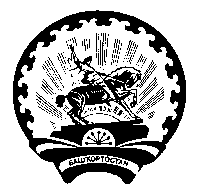 Главасельского поселенияСтароянтузовский сельсоветмуниципального районаДюртюлинский районРеспублики БашкортостанСоветская  ул., 7,  с. Староянтузово, Дюртюлинский район, Республика Башкортостан, 452306. Тел. (34787) 62-2-07, факс 62-2-68E-mail: 50.sy@bashkortostan.ruN п/пАдресные ориентиры размещения нестационарного торгового объектаВид нестационарного торгового объектаСпециализация нестационарного торгового объектаФорма собственности земельного участкаПериод размещения нестационарного торгового объектаРазмещение нестационарного торгового объекта субъектом малого или среднего предпринимательства (да/нет)Площадьнестационарноготоргового объектакв.м12345671Республика Башкортостан, Дюртюлинский район, с.Староянтузово, ул.Молодежная, д.4киоскПродовольственные и непродовольственные товарыГосударственная собственность на которые не разграниченаНа срок заключения договорада15,0№Наименование критерияИндикатор оценки критерияБаллы1Внешний вид и оформление объекта:- эскиз или фотография нестационарного торгового объекта (объекта по оказанию услуг), планируемого к размещению;- для автолавок, автоцистерн, автофургонов и т.п. – фотография и заверенная заявителем копия паспорта транспортного средстваСоответствие эскиза с предложениями по архитектурно-художественному и цветовому решению типовым архитектурным решениям согласно правилам благоустройства52Сведения об оснащении торгово-технологическим оборудованием и инвентарем (в зависимости от специализации объекта)Наличие торгово-технологического оборудования сроком выпуска:- не более 2-х лет- более 2-х лет1053Сведения об ассортименте планируемой к реализации продукции (с учетом специализации)Наличие ассортиментного перечня планируемой к реализации54Сведения о количестве создаваемых рабочих местБолее 3 работников104Сведения о количестве создаваемых рабочих мест2 работника84Сведения о количестве создаваемых рабочих мест1 работник55Планируемый уровень среднемесячной заработной платы работников свыше 15 тыс. руб.105Планируемый уровень среднемесячной заработной платы работников от 10 до 15 тыс. руб.85Планируемый уровень среднемесячной заработной платы работников до 10 тыс. руб.56Цена предлагаемая участником конкурса на право заключения договора на размещение нестационарного торгового объектаболее 80% выше начальной цены конкурса606Цена предлагаемая участником конкурса на право заключения договора на размещение нестационарного торгового объектаот 60% до 80% выше начальной цены конкурса556Цена предлагаемая участником конкурса на право заключения договора на размещение нестационарного торгового объектаот 50% до 60% выше начальной цены конкурса506Цена предлагаемая участником конкурса на право заключения договора на размещение нестационарного торгового объектаот 40% до 50% выше начальной цены конкурса456Цена предлагаемая участником конкурса на право заключения договора на размещение нестационарного торгового объектаот 30% до 40% выше начальной цены конкурса406Цена предлагаемая участником конкурса на право заключения договора на размещение нестационарного торгового объектаот 20% до 30% выше начальной цены конкурса356Цена предлагаемая участником конкурса на право заключения договора на размещение нестационарного торгового объектадо 20% выше начальной цены конкурса30Победитель конкурса ___________________________________Подпись М.П.                                                                                  Администрациясельского поселения Староянтузовский сельсовет муниципального района Дюртюлинский район Республики БашкортостанПодписьМ.П. N      Перечень конкурсных документов и информации,  оцениваемых конкурсной комиссией               Конкурсные       предложения        участника     1Внешний вид и оформление объекта:- эскиз или фотография нестационарного торгового объекта (объекта по оказанию услуг), планируемого к размещению;- для автолавок, автоцистерн, автофургонов и т.п. - заверенная заявителем копия паспорта транспортного средства2Сведения об оснащении торгово-технологическим оборудованием и инвентарем (в зависимости от специализации объекта) Необходимо приложить паспорт торгово-технологического оборудования.3Сведения об ассортименте планируемой к реализации продукции (с учетом специализации) необходимо приложить ассортиментный перечень товаров4Количество создаваемых рабочих мест, ед.5Планируемый уровень среднемесячной заработной платы работников, руб.6Цена, предлагаемая участником конкурса на право заключения договора на размещение нестационарного торгового объекта, руб.1. Полное наименование юридического лица или Ф.И.О.  индивидуального  предпринимателя.Номер контактного телефона               Полное наименование юридического лица или Ф.И.О.  индивидуального  предпринимателя.Номер контактного телефона               Полное наименование юридического лица или Ф.И.О.  индивидуального  предпринимателя.Номер контактного телефона               1. Сокращенное   наименование   юридического лица или индивидуального предпринимателя Сокращенное   наименование   юридического лица или индивидуального предпринимателя Сокращенное   наименование   юридического лица или индивидуального предпринимателя 2. Регистрационные данные:                  Регистрационные данные:                  Регистрационные данные:                  2. Дата,   место   и    орган    регистрацииюридического    лица,    индивидуального предпринимателя                          Дата,   место   и    орган    регистрацииюридического    лица,    индивидуального предпринимателя                          Дата,   место   и    орган    регистрацииюридического    лица,    индивидуального предпринимателя                          2. ОГРН                                     ОГРН                                     ОГРН                                     2. ИНН                                      ИНН                                      ИНН                                      2. КПП                                      КПП                                      КПП                                      2. ОКПО                                     ОКПО                                     ОКПО                                     3. Юридический адрес/место жительства участника конкурса                Юридический адрес/место жительства участника конкурса                Юридический адрес/место жительства участника конкурса                Юридический адрес/место жительства участника конкурса                Юридический адрес/место жительства участника конкурса                Юридический адрес/место жительства участника конкурса                3. Почтовый индекс                          Почтовый индекс                          Почтовый индекс                          3. Город                                    Город                                    Город                                    3. Улица (проспект, переулок и т.д.)        Улица (проспект, переулок и т.д.)        Улица (проспект, переулок и т.д.)        3. Номер дома(вл.)     Корпус (стр.)     Офис      (квартира)4.Почтовый адрес участника конкурса        Почтовый адрес участника конкурса        Почтовый адрес участника конкурса        4.Почтовый индекс                          Почтовый индекс                          Почтовый индекс                          4.Город                                    Город                                    Город                                    4.Улица (проспект, переулок и т.д.)        Улица (проспект, переулок и т.д.)        Улица (проспект, переулок и т.д.)        4.Номер дома(вл.)     Корпус (стр.)     Офис      (квартира)6. Банковские реквизиты                     Банковские реквизиты                     Банковские реквизиты                     6. Наименование обслуживающего банка        Наименование обслуживающего банка        Наименование обслуживающего банка        6. Расчетный счет                           Расчетный счет                           Расчетный счет                           6. Корреспондентский счет                   Корреспондентский счет                   Корреспондентский счет                   6. БИК                                      БИК                                      БИК                                      п/пДата регистрациивремяНаименование юридического лица или индивидуального предпринимателяЗона №№ места№ лотаПодпись и дата заявителяФ.И.О. должно стного лица123456789п/пДата регистрацииНаименование юридического лица или индивидуального предпринимателя яСрок действия договораСведе -ния о прод- лени дого- вораЗона № № местаСпециали- зацияПодпись и дата получателя123456789